Danças CircularesSUGESTÕES DE LEITURAS:Danças Circulares Sagradas: uma proposta de Educação e Cura.  Organização: Renata C.L. Ramos. Editora Triom. 1998.  Dança. Um caminho para a totalidade. Wosien, Bernhard. 2a edição. Editora Triom. 2006.  Danças circulares: dançando o caminho sagrado. Anna Barton. Organização: Renata C.L. Ramos. Editora Triom. 2012.O poder da dança circular - terapêutico e integrativo. Débora Dubner. Ottoni Editora. 2015.A Interface da Terapia Ocupacional no Contexto Multiprofissional da Educação, Saúde, Previdência e Assistência Social. Práticas integrativas e complementares em saúde. Volume 4. Adriano Conrado Rodrigues - São Paulo, SP: Maio, 2018.VIDEOSSite que reúne eventos e publicações do movimento da Dança Circular no Brasil.https://dancacircular.com.br  Conceitos sobre a Dança Circular com os focalizadores mais conhecidos no Brasil + imagens de encontro/festival regular de Danças Circulares no Brasil - Encontro SESC de Danças Circulares.https://www.youtube.com/watch?v=EQve6KHTsTU Exemplos de danças circulares tradicionais dos povos: https://www.youtube.com/watch?v=K4sdRmkGo04 https://www.youtube.com/watch?v=evBkY-V6Ep8Exemplo de dança circular ciranda, no festival FLORESCER: 2ºRetiro de Danças Circulares do Vale do Paraíba; Foc. Guataçara Monteirohttps://www.youtube.com/watch?v=YW3MHNkKSIgExemplo de dança circular meditativa - Encontro Brasileiro de Danças Circulares 2018; Foc. Renata Ramoshttps://www.youtube.com/watch?v=Lo59dx_zvq4 Exemplo de dança circular em pares:
https://www.youtube.com/watch?v=HOxZA4OZFZk  com adultos, Encontro SESC - Foc. Renata Ramoshttps://www.youtube.com/watch?v=a1hzzWXj44o  com crianças, Foc. Carlos RodriguesExemplo de dança circular contemporânea, ritmos brasileiros:https://www.youtube.com/watch?v=jp1flPbihZ4  Banho Cheirosohttps://www.youtube.com/watch?v=2ckVR0acUNs  Zouk da NazaVisualizar o vídeo Encontro Sesc de Danças Circulares 2014 do YouTube   Encontro Sesc de Danças Circulares 2014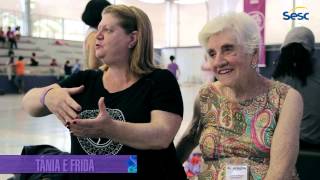 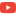 Visualizar o vídeo Nevzat Çiftçi - Nemînim - 2020 - Halay - Kurdish Dance do YouTube   Nevzat Çiftçi - Nemînim - 2020 - Halay - Kurdish Dance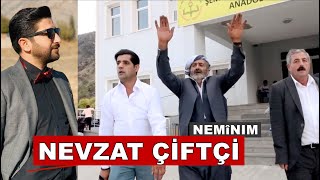 Visualizar o vídeo Mawaca - Encontro de Dança Circular em Piracicaba do YouTube   Mawaca - Encontro de Dança Circular em Piracicaba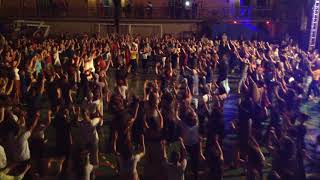 Visualizar o vídeo Florescer: roda aberta em Luís Carlos - Guararema/SP do YouTube   Florescer: roda aberta em Luís Carlos - Guararema/SP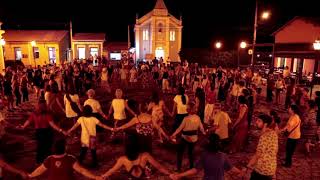 Visualizar o vídeo EBDCS 2018 - abertura do YouTube   EBDCS 2018 - abertura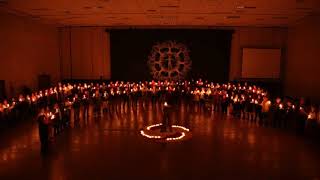 Visualizar o vídeo Renata Ramos - Encontro Sesc de Danças Circulares do YouTube    Renata Ramos - Encontro Sesc de Danças Circulares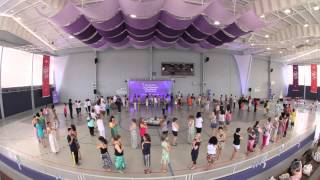 Visualizar o vídeo Danças Circulares Carlos Rodrigues - Paideia - Bebedouro - Irish Mandala do YouTube    Danças Circulares Carlos Rodrigues - Paideia - Bebedouro - Irish Mandala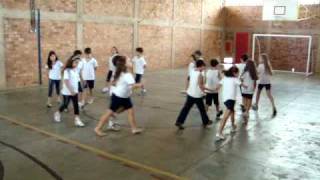 Visualizar o vídeo BANHO CHEIROSO do YouTube    BANHO CHEIROSO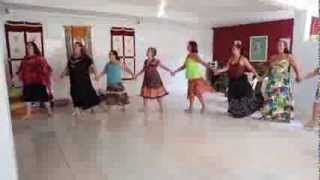 Visualizar o vídeo Zouk da Naza - dança circular do YouTube   Zouk da Naza - dança circular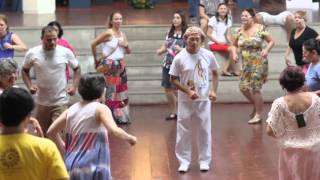 Visualizar o vídeo Danças Circulares do YouTube   Danças Circulares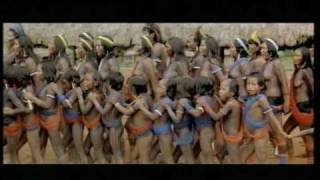 Introdução e Histórico sobre o Movimento das Danças Circulares. Apresentado como TCC do Curso de Tanatologia da USP - 2008.  https://www.youtube.com/watch?v=q5MLKbRkQuo http://apanat.org.br/dancas-circulares/O DIA SAGRADO POR TODAS AS GERACOES. CONECTANDO COM UM TEMPO E ESPACO SAGRADO.https://youtu.be/NmV3u00pzUI Renata Ramos Danças CircularesA PAZ - CD Gilberto Gil Unplugged - Coreografia para Danças Circulares: Renata C. Lima Ramos. Em meio a tanta discórdia, existe Paz. A Paz é REAL! Frances Rose, amiga e companheira de viagens, me pediu para coreografar esta música. Já foi dançada em Findhorn, em 2006, por pessoas do mundo todo. https://youtu.be/pcl2s6CBtHc 